MUSIQUE 1 PSE11  - APPRENDRE A FAIRE UN TUBEIMAGE A REALISER

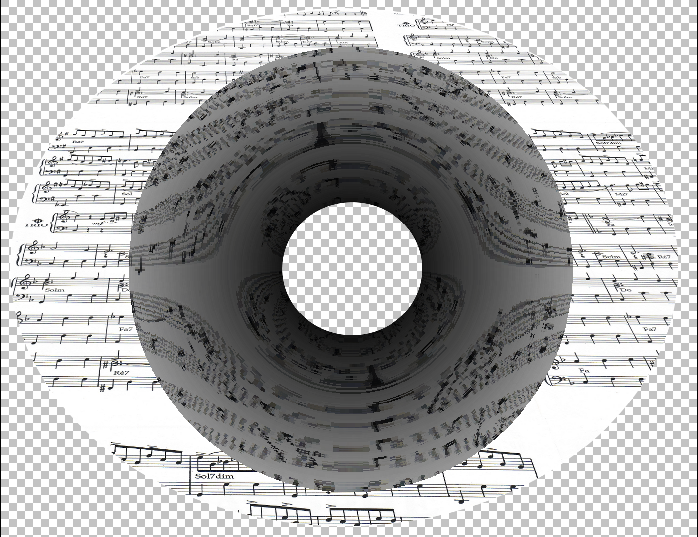 UN TUBE :  Cest une image ENREGISTRER EN PNG (format qui permet de garder les transparences)Exemple de réalisation avec ce tube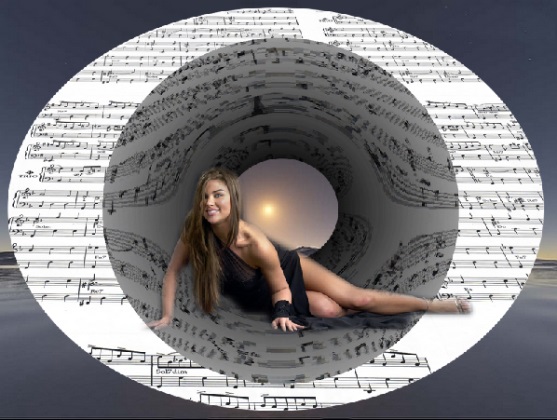 FOURNITURESADRESSE POUR TROUVER FILTRES : j’ai fait un tuto à part pour installer les filtres http://www.lesdouceursdecloclo.com/mesfiltres/mes_filtres_suivant/mes_filtres_suivant.htmFILTRE MURA’S MEISTER : perspective tiling valeurs : 80.0.0.100.0.0.100.255
FILTRE VM NATURAL : bubble planet  LE FOND : LA PARTITION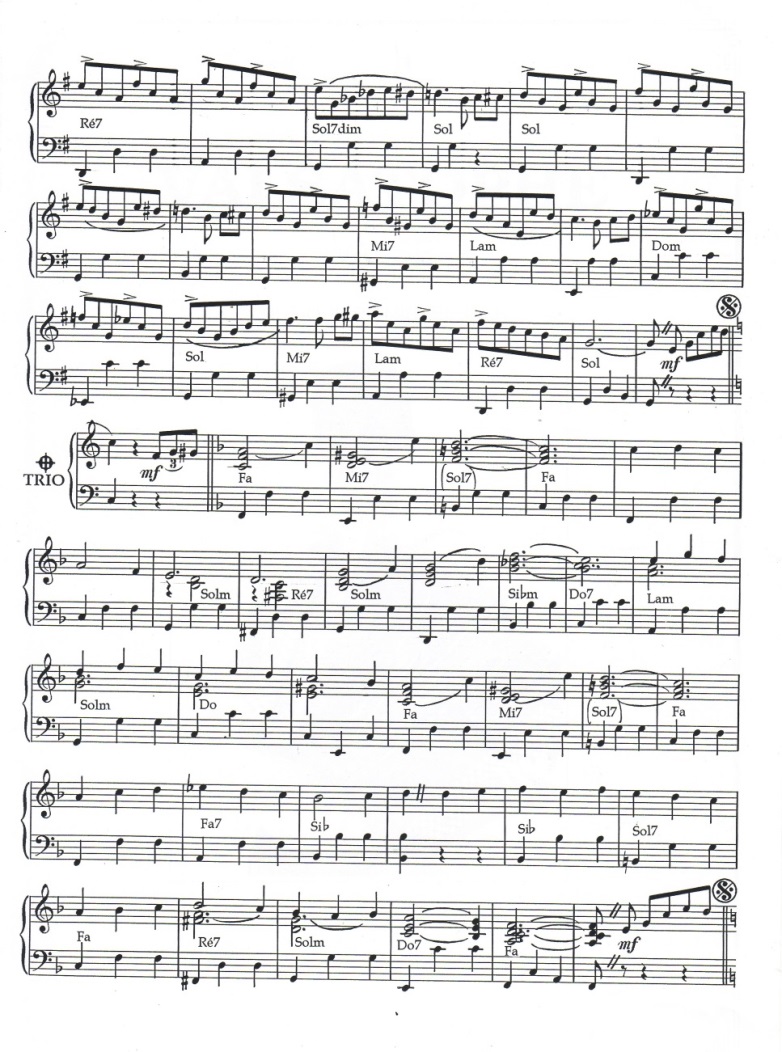 OUVRIR  IMAGE PARTITION
Comme d’habitude : convertir en calque (double clic sur le calque)MENU  IMAGE : redimensionner : taille image : L 800 xHT600  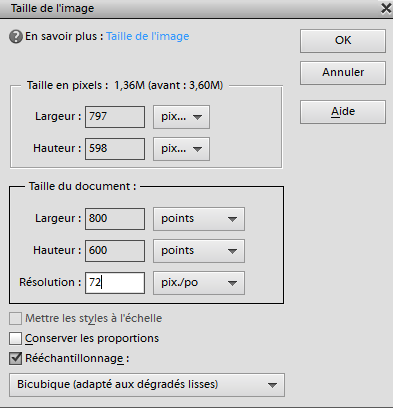 MENU FILTRE : MURA MEISTER avec tous les chiffres indiqués : on obtient :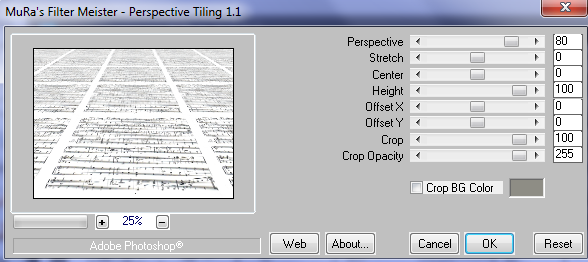 Mettre zoom 100% et faire un cercle le plus large possible avec notes de musique 

 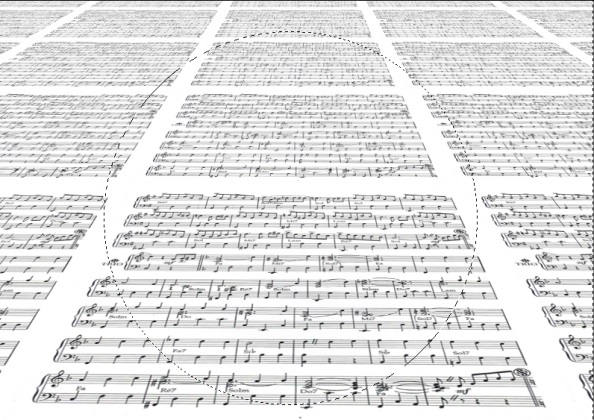 MENU SELECTION : intervertir : Touche Supp
MENU SELECTION : désélectionner (si on ne le fait pas le filtre ci-dessous  ne fait pas l’effet escompté)MENU FILTRE : VM NATURAL bubble planet avec les chiffres indiqués 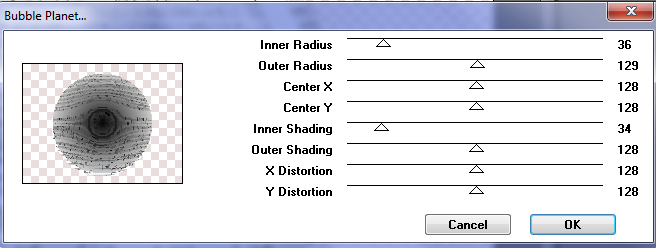 Faire cercle dans le milieu – Touche Suppr
MENU SELECTION : désélectionner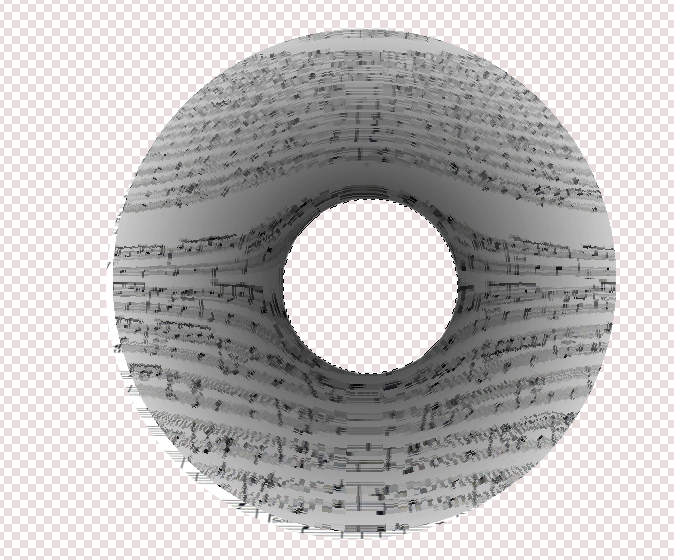 